	Application Number: ___________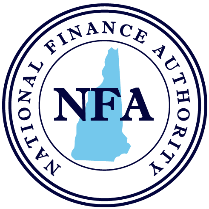                   APPLICATION FOR ASSISTANCE / FINANCINGFor Affordable Housing, please use Construction Costs* Identify Other Sources:  Equity, Bank Financing, use of Federal, State, or Local Financing Programs, etc.1.	$2,500.00 Non-Refundable Application Fee made payable to the National Finance Authority.2.	Provide description of Borrower and/or its Affiliates.3.	Provide description of Developer’s experience (including a summary of other development projects completed within the past five years).4.	Financial Statements (or Annual Reports) for most recent three years and most recent quarterly statement.5.	Provide Financial Forecast of the Project (including income statement, balance sheet, summary of cash flows, and forecasted sources and uses of financing).6.	For Housing Applications only – please complete Section VIII.I hereby represent that all the information contained within this document and attachments are true and correct to the best of my knowledge. Signature:			Date:		Print Name:			Print Title:		FOR MORE INFORMATION OR TO SUBMIT AN APPLICATION,PLEASE CONTACT:NATIONAL FINANCE AUTHORITYAttention: John P. Stoecker2 Pillsbury Street, Suite 201Concord, NH  03301Tel: (603) 369-3886E-Mail:  john@nfabonds.comPlease provide a breakdown of the following information:I.	Applicant ProfileBorrower’s Name:Street Address:City / State / Zip Code:Point of Contact / Project Manager:Title:Contact Phone:E-Mail:Corporate Structure:	 S Corporation	 C Corporation	 Partnership	 501(c)(3)	 OtherCorporate Structure:	 S Corporation	 C Corporation	 Partnership	 501(c)(3)	 OtherCorporate Structure:	 S Corporation	 C Corporation	 Partnership	 501(c)(3)	 OtherCorporate Structure:	 S Corporation	 C Corporation	 Partnership	 501(c)(3)	 OtherDate of Incorporation:State of Incorporation:Guarantor’s Name:Street Address:City / State / Zip Code:Contact Name:Title:Contact Phone:E-Mail:II.	Type of Activity (Check Appropriate Box or Boxes) Nonprofit Corporation	 Airports	 Public Private Partnership (Conduit)	 Government	 Solid Waste Manufacturing and Other	 Taxable	 Public Private Partnership (Ownership)	 Affordable Housing	 OtherIII.	Financing InformationMaximum Amount of Bonds:$Anticipated Date of Issuance:Scheduled Maturity of Bonds:Type of Financing: New Money RefundingIf Required, State Volume Cap to be Requested:$Type of Offering: Public	 Private Public	 Private Public	 PrivateCredit Enhancement: Letter of Credit	 Bond Insurance	 Other	 None Letter of Credit	 Bond Insurance	 Other	 None Letter of Credit	 Bond Insurance	 Other	 NoneExpected Rating on Bonds:IV.	Project Site LocationStreet Address:City:County:State:Zip Code:Current No. of Employees at this site:Current No. of Employees at this site:Full-Time Jobs Created / Retained:Full-Time Jobs Created / Retained:V.	Project Description New Construction	 Acquisition / RehabilitationProvide Detailed Project Description:Provide Detailed Summary of Public Benefits Associated With Project:VI.	Summary of Project CostsSource of FundsSource of FundsAmountSummary of Projects CostsSummary of Projects CostsAmountTax-Exempt Bond ProceedsTax-Exempt Bond Proceeds$	Land AcquisitionLand Acquisition$	Taxable Bond ProceedsTaxable Bond ProceedsBuilding AcquisitionBuilding AcquisitionOther*RehabilitationRehabilitationOther*New ConstructionNew ConstructionOther*New Machinery / EquipmentNew Machinery / EquipmentOther*Used Machinery / EquipmentUsed Machinery / EquipmentEquityEquityArchitectural & EngineeringArchitectural & EngineeringTotal Source of FundsTotal Source of Funds$	   0.00Legal & ProfessionalLegal & ProfessionalOther*Other*Other*Other*Costs of IssuanceCosts of IssuanceTotal Project CostsTotal Project Costs$	   0.00VII.	Financing TeamBond Counsel:Street Address:City / State / Zip Code:Contact Name:Title:Contact Phone:E-Mail:Financial Advisor:Street Address:City / State / Zip Code:Contact Name:Title:Contact Phone:E-Mail:Lender / Underwriter:Street Address:City / State / Zip Code:Contact Name:Title:Contact Phone:E-Mail:Lender / Underwriter:Street Address:City / State / Zip Code:Contact Name:Title:Contact Phone:E-Mail:Borrower’s Counsel:Street Address:City / State / Zip Code:Contact Name:Title:Contact Phone:E-Mail:Credit Enhancement Provider:Street Address:City / State / Zip Code:Contact Name:Title:Contact Phone:E-Mail:Additional RequirementsCertificationVIII.	Housing Addendum (For Housing Applications Only)Project Name:Street Address:City:County:State:Zip Code:Land Owned / Date Acquired or Option:Land Owned / Date Acquired or Option:Land Leased or Lease Option Date:Land Leased or Lease Option Date:Land Leased or Lease Option Date:Current Zoning of Project Site:Current Zoning of Project Site:Does Project Require a Zoning Change:Does Project Require a Zoning Change: Yes	 No Yes	 No Yes	 No Yes	 No Yes	 No Yes	 NoIf Yes, Describe Changes Required:If Yes, Describe Changes Required:Other Entitlements:Other Entitlements:Number of Units:Restricted:Market:% of Restricted Units:% of Area Median Income for Low-Income Housing:% of Area Median Income for Low-Income Housing:% of Area Median Income for Low-Income Housing:% of Area Median Income for Low-Income Housing:$		$		Describe Amenities:Describe Services:No. of Units% of AMIMarketRestricted Rents	%$	0.00$	0.00	%	0.00	0.00	%	0.00	0.00	%	0.00	0.00	%	0.00	0.00	%	0.00	0.00